Chapter 9 Review – RATIONAL FUNCTIONS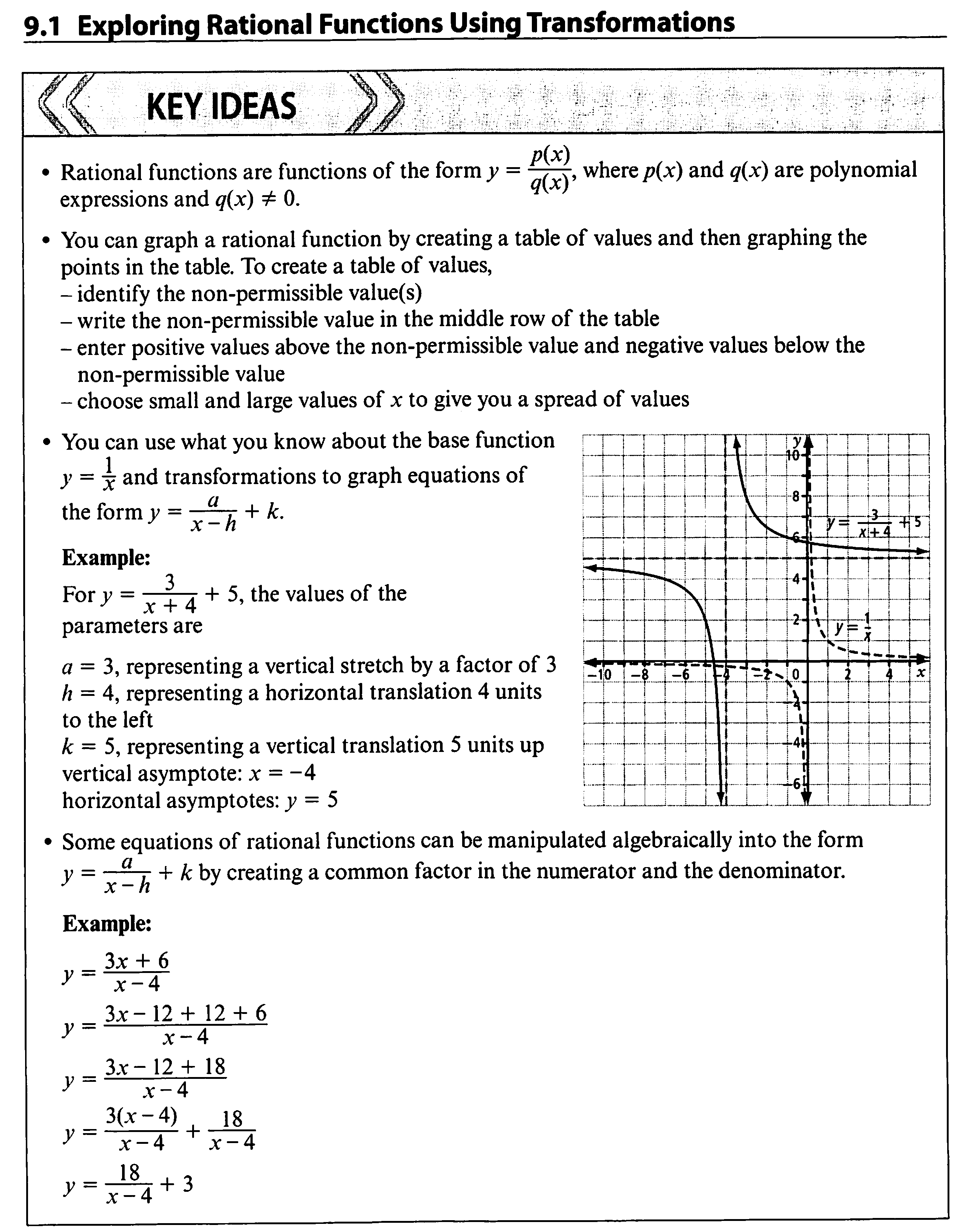 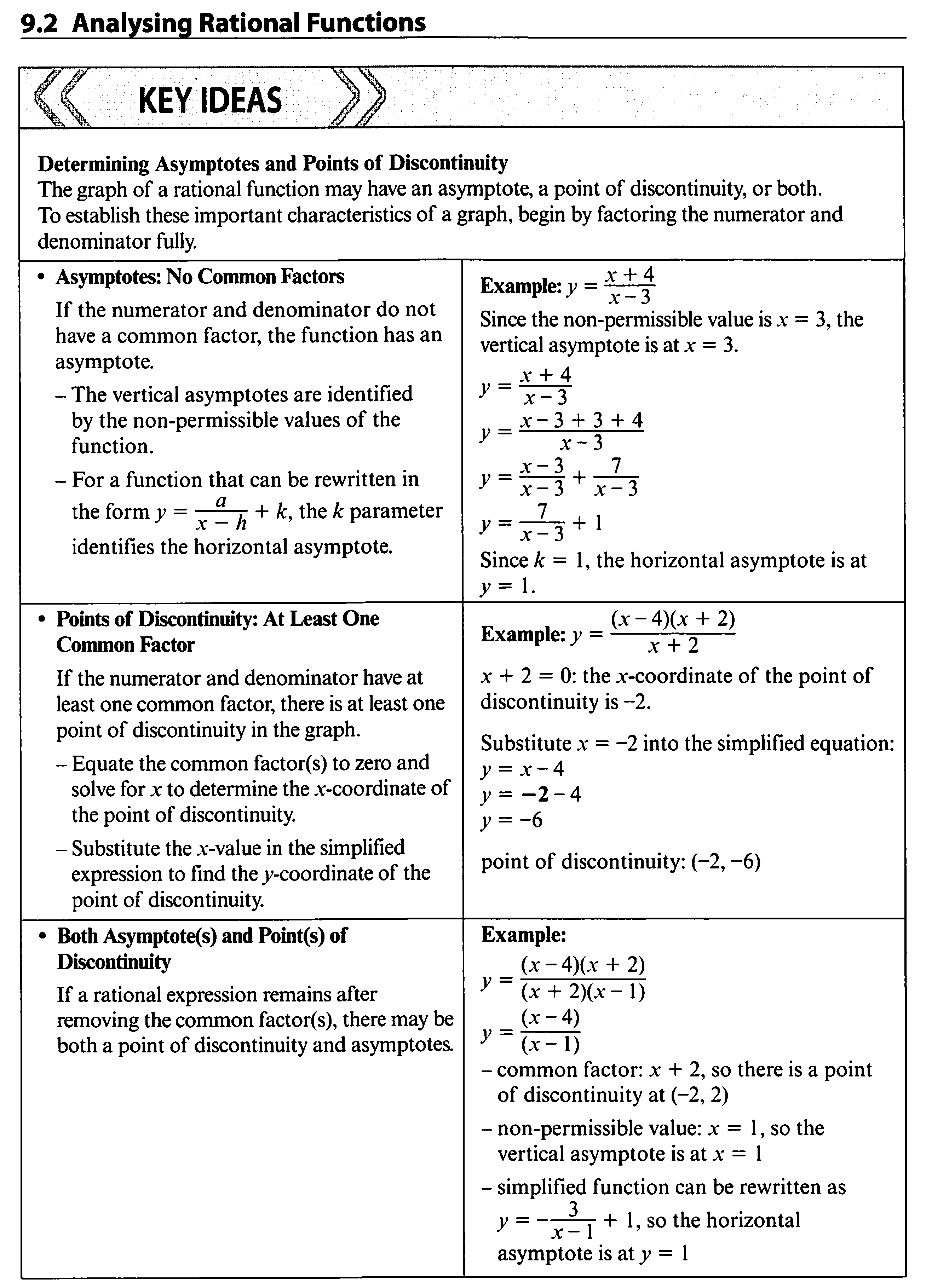 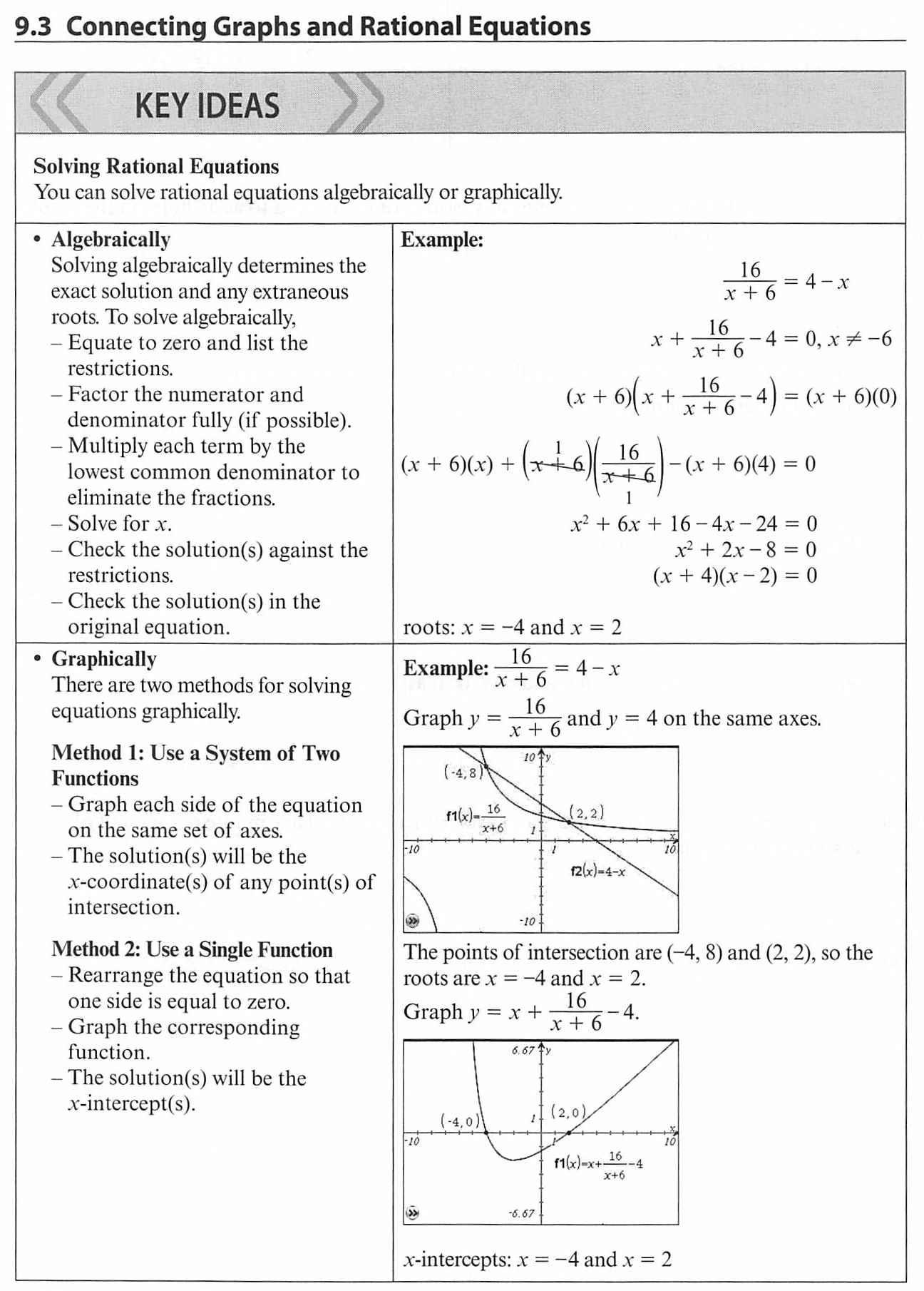 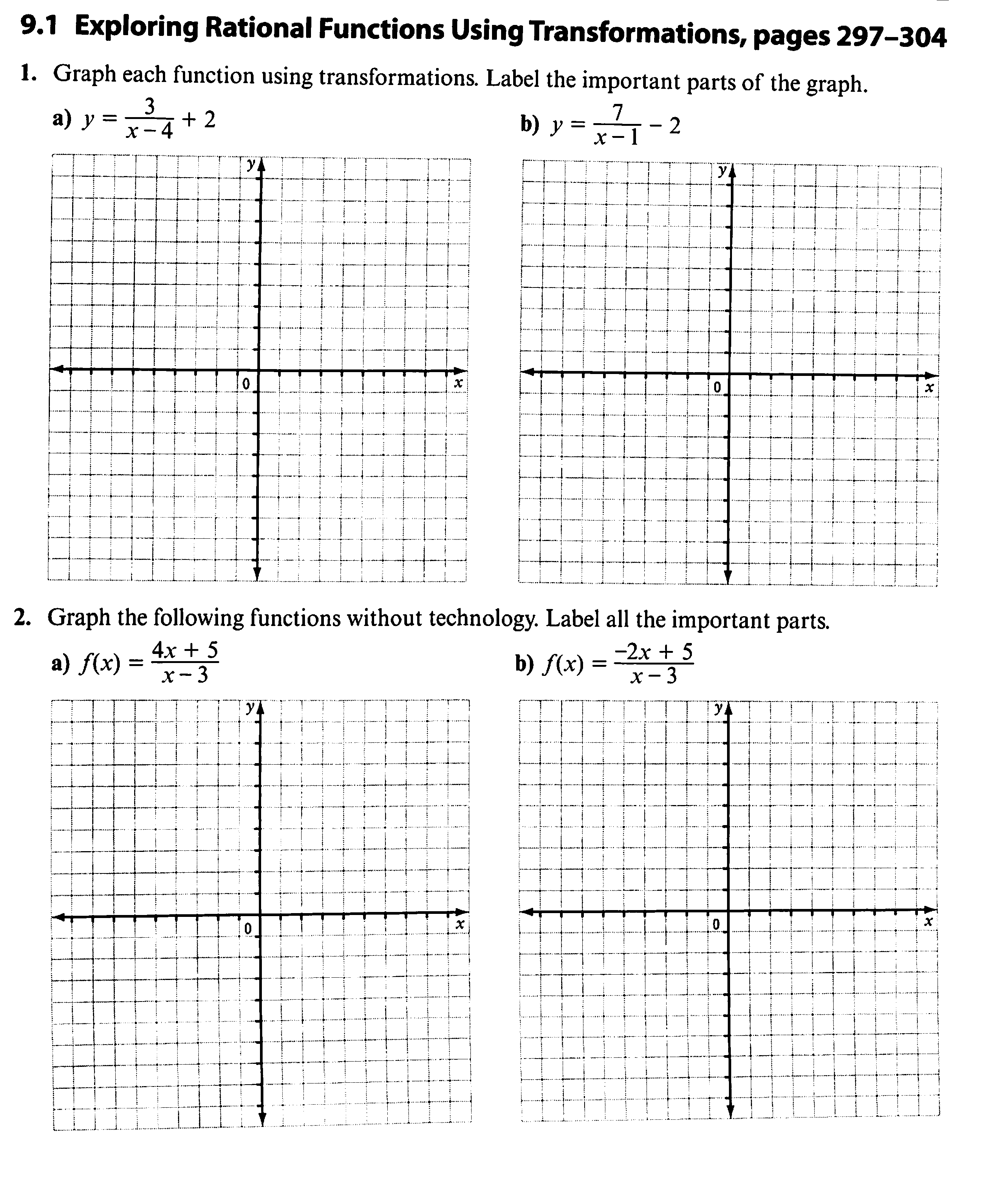 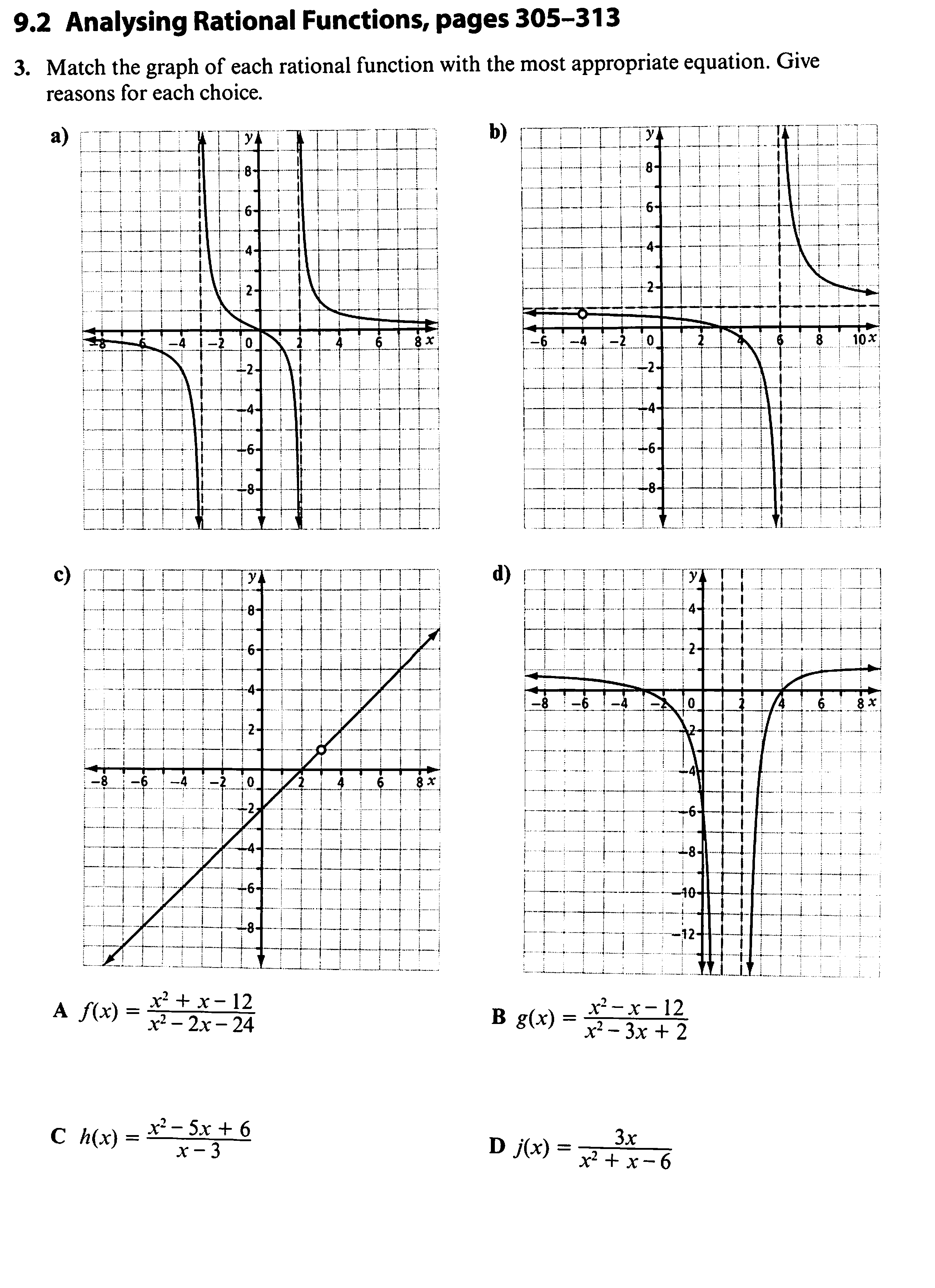 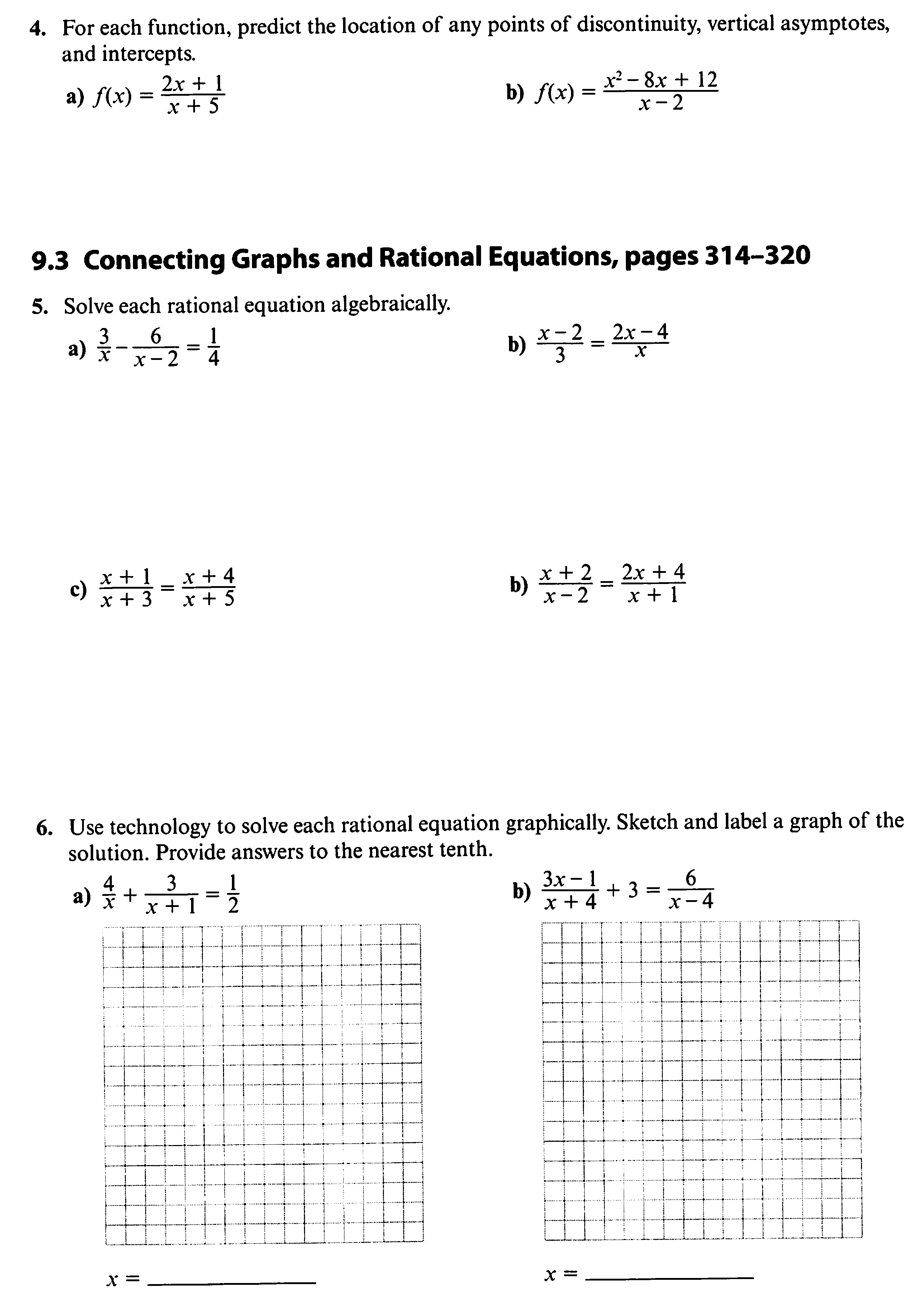 SOLUTIONS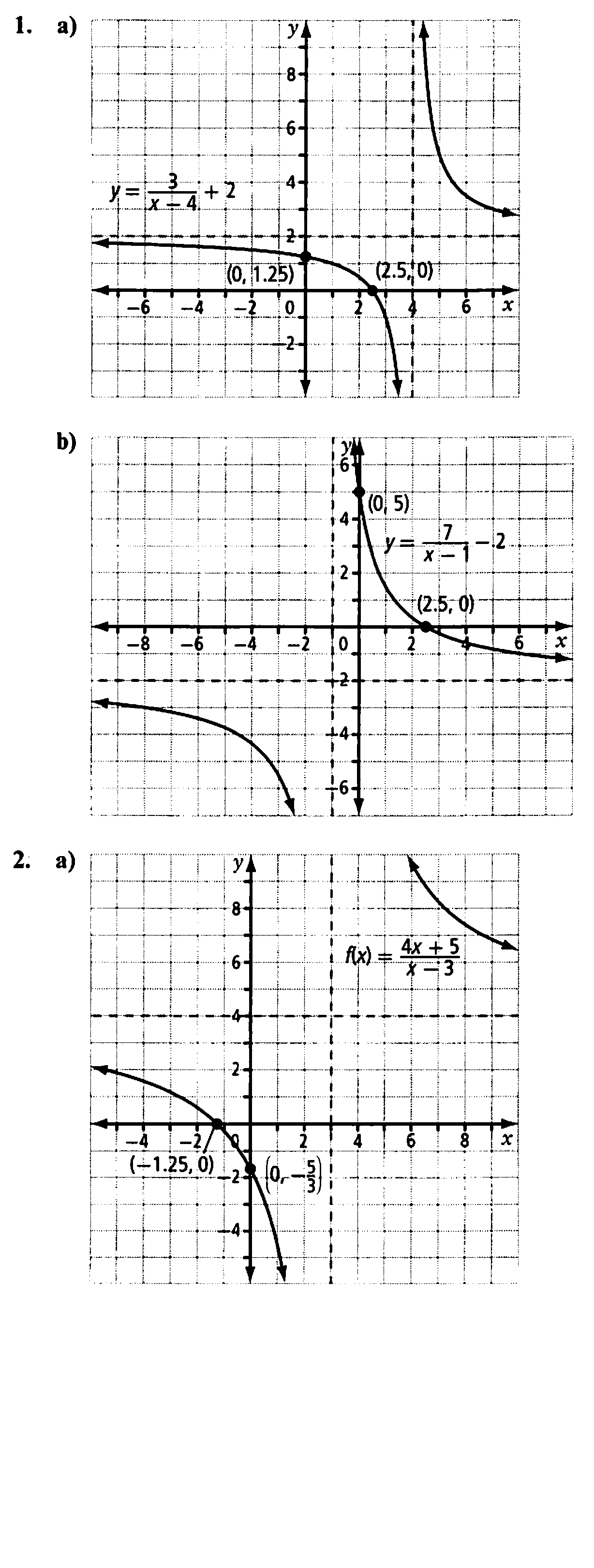 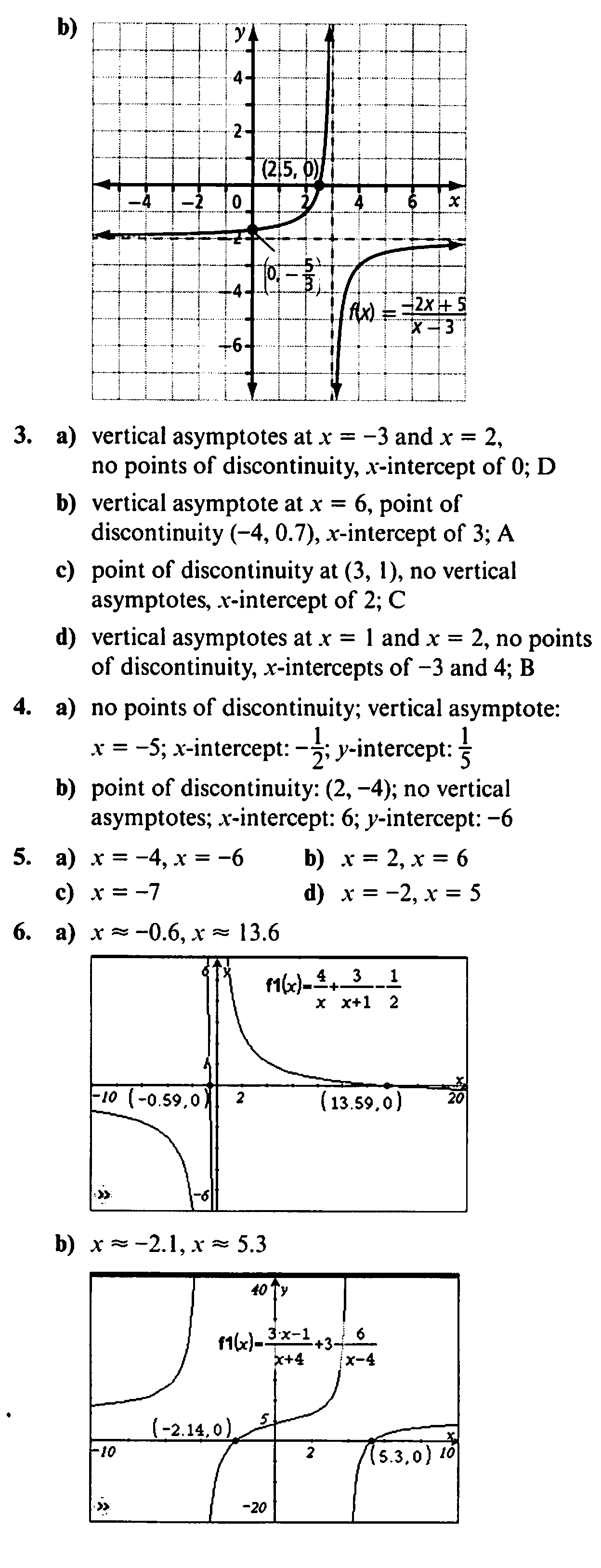 